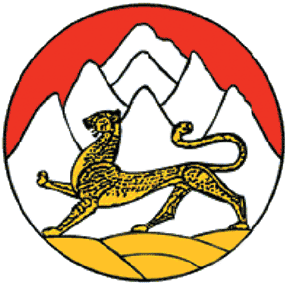 Республика Северная Осетия-Алания Ирафский районГлава администрации Советского сельского поселения 
ПОСТАНОВЛЕНИЕот 26.12.2019 года                                            № 9                                         с. Советское«Об утверждении Правил проведения независимой экспертизы и экспертизы проектов административных регламентов осуществления муниципального контроля (надзора) и административных регламентов предоставления муниципальных услуг Администрацией Советского сельского поселения Ирафского района Республики Северная Осетия-Алания».В соответствии с Федеральным законом от 27 июля 2010 года   № 210-ФЗ «Об организации предоставления государственных и муниципальных услуг», постановлением Правительства Российской Федерации от 16 мая 2011 года № 373 (в ред. от 13.06.2018) «О разработке и утверждении административных регламентов осуществления государственного контроля (надзора) и административных регламентов» ПОСТАНОВЛЯЮ:1. Утвердить прилагаемые Правила проведения независимой экспертизы и экспертизы проектов административных регламентов осуществления муниципального контроля (надзора) и административных регламентов предоставления муниципальных услуг Администрацией Советского сельского поселения Ирафского района Республики Северная Осетия-Алания.2. Постановление вступает в силу с момента подписания и подлежит размещению на официальном сайте МО Ирафский район РСО-Алания в разделе нормативно правовые акты  сельского поселения http://amsiraf.ru/index.php/sovetskoe-selskoe-poselenie.3. Контроль исполнения настоящего постановления оставляю за собой.Глава администрацииСоветского сельского поселения Ирафского района РСО-Алания                                                             К.С. ЦориевУтвержденопостановлением главы администрацииСоветского сельского поселения Ирафского района РСО-Алания           от ____________ 2019 г. № ____ ПРАВИЛА ПРОВЕДЕНИЯ ЭКСПЕРТИЗЫ ПРОЕКТОВ АДМИНИСТРАТИВНЫХ РЕГЛАМЕНТОВОСУЩЕСТВЛЕНИЯ МУНИЦИПАЛЬНОГО КОНТРОЛЯ (НАДЗОРА)И АДМИНИСТРАТИВНЫХ РЕГЛАМЕНТОВ ПРЕДОСТАВЛЕНИЯМУНИЦИПАЛЬНЫХ УСЛУГ АДМИНИСТРАЦИЕЙ СОВЕТСКОГО СЕЛЬСКОГО ПОСЕЛЕНИЯ ИРАФСКОГО РАЙОНА РЕСПУБЛИКИ СЕВЕРНАЯ ОСЕТИЯ-АЛАНИЯ.1. Настоящие Правила определяют порядок проведения экспертизы проекта административного регламента осуществления муниципального контроля (надзора) и (или) проекта административного регламента предоставления муниципальной услуги (далее - административный регламент), проекта нормативного правового акта, утверждающего изменения в ранее изданный административный регламент (далее - проект изменений в административный регламент), а также проекта нормативного правового акта, признающего административный регламент утратившим силу (далее - проект акта об отмене административного регламента), разработанных органами местного самоуправления по осуществлению муниципального контроля (надзора) и предоставлению муниципальных услуг в установленной сфере деятельности.2. Экспертиза проводится независимыми экспертами. Независимая экспертиза может проводиться физическими и юридическими лицами в инициативном порядке за счет собственных средств. Независимая экспертиза не может проводиться физическими и юридическими лицами, принимавшими участие в разработке проекта регламента, а также организациями, находящимися в ведении органа местного самоуправления, являющегося разработчиком регламента.3. Предметом экспертизы является оценка соответствия проекта административного регламента, проекта изменений в административный регламент (с учетом действующей редакции административного регламента), проекта акта об отмене административного регламента требованиям Федерального закона от 27.07.2010  № 210-ФЗ «Об организации предоставления государственных и муниципальных услуг»  или Федерального закона  от 26.12.2008 №294-ФЗ «О защите прав юридических лиц и индивидуальных предпринимателей при осуществлении государственного контроля (надзора) и муниципального контроля», требованиям иных нормативных правовых актов, регулирующих порядок предоставления соответствующей муниципальной услуги или осуществления муниципального контроля (надзора).4. В отношении проекта административного регламента осуществления муниципального контроля (надзора), проекта изменений в административный регламент осуществления муниципального контроля (надзора), а также проекта акта об отмене административного регламента осуществления муниципального контроля (надзора) проводится оценка их соответствия положениям Федерального закона от 26.12.2008 №294-ФЗ «О защите прав юридических лиц и индивидуальных предпринимателей при осуществлении государственного контроля (надзора) и муниципального контроля» и иным нормативным правовым актам, регулирующим порядок осуществления муниципального контроля (надзора).5. В отношении проекта административного регламента предоставления муниципальной услуги, проекта изменений в административный регламент предоставления муниципальной услуги, а также проекта акта об отмене административного регламента предоставления муниципальной услуги проводится оценка их соответствия положениям Федерального закона от 27.07.2010  № 210-ФЗ  «Об организации предоставления государственных и муниципальных услуг» и принятых в соответствии с ним нормативных правовых актов. В том числе проверяется:а) соответствие структуры и содержания проекта административного регламента предоставления муниципальной услуги, а также проекта изменений в административный регламент предоставления муниципальной услуги, в том числе стандарта предоставления муниципальной услуги, требованиям, предъявляемым к ним Федеральным законом от 27.07.2010  № 210-ФЗ  «Об организации предоставления государственных и муниципальных услуг» и принятыми в соответствии с ним нормативными правовыми актами;б) полнота описания в проекте административного регламента предоставления муниципальной услуги, а также проекте изменений в административный регламент предоставления муниципальной услуги порядка и условий предоставления муниципальной услуги, которые установлены законодательством Российской Федерации;в) оптимизация порядка предоставления муниципальной услуги, в том числе:упорядочение административных процедур (действий);устранение избыточных административных процедур (действий);сокращение срока предоставления муниципальной услуги, а также срока выполнения отдельных административных процедур (действий) в рамках предоставления муниципальной услуги;предоставление муниципального услуги в электронной форме;получение документов и информации, которые необходимы для предоставления муниципальной услуги, посредством межведомственного информационного взаимодействия;особенности выполнения административных процедур (действий) в многофункциональных центрах предоставления государственных и муниципальных услуг.6. Органы местного самоуправления, ответственные за утверждение проекта административного регламента, проекта изменений в административный регламент, проекта акта об отмене административного регламента, готовят и представляют на экспертизу вместе с указанными проектами пояснительную записку, в которой приводятся информация об основных предполагаемых улучшениях предоставления муниципальной услуги, осуществления муниципального контроля (надзора), сведения об учете рекомендаций независимой экспертизы.7. В случае если в процессе разработки проекта административного регламента, проекта изменений в административный регламент выявляется возможность оптимизации (повышения качества) предоставления муниципальной услуги при условии соответствующих изменений иных нормативных правовых актов, регулирующих порядок предоставления соответствующей муниципальной услуги, проект административного регламента либо проект изменений в административный регламент направляется на экспертизу к ответственному должностному лицу органа местного самоуправлении с приложением проектов иных нормативных правовых актов, регулирующих порядок предоставления соответствующей муниципальной услуги.8. Заключение на проект административного регламента, проект изменений в административный регламент, проект акта об отмене административного регламента представляется ответственным должностным лицом органа местного самоуправления или независимым экспертом  в срок не более 30 рабочих дней со дня его получения.9. Заключение на проект административного регламента, проект изменений в административный регламент, проект акта об отмене административного регламента подписывается ответственным должностным лицом органа местного самоуправления или независимым экспертом.10. Проект административного регламента, проект изменений в административный регламент, проект акта об отмене административного регламента возвращаются без экспертизы к разработчику органа местного самоуправления в случае, если нарушен порядок представления указанных проектов на экспертизу, предусмотренный настоящими Правилами, а также в случае отсутствия сведений о соответствующей муниципальной услуге в перечне.В случае возвращения проекта административного регламента, проекта изменений в административный регламент, проекта акта об отмене административного регламента без экспертизы, нарушения должны быть устранены, а соответствующий проект административного регламента, проект изменений в административный регламент, проект акта об отмене административного регламента повторно представлен для проведения независимой экспертизы. 11. При наличии в заключении замечаний и предложений на проект административного регламента, проект изменений в административный регламент, проект акта об отмене административного регламента, органы местного самоуправления, ответственные за утверждение проекта административного регламента, проекта изменений в административный регламент, проекта акта об отмене административного регламента, обеспечивают учет таких замечаний и предложений.Урегулированные и неурегулированные разногласия по проекту административного регламента, проекту изменений в административный регламент, проекту акта об отмене административного регламента оформляются протоколами согласительных совещаний, которые подписываются соответствующими руководителями.12. Повторное направление доработанного проекта административного регламента, проекта изменений в административный регламент, проекта акта об отмене административного регламента для проведения независимой экспертизы и получения заключения не требуется.13. В случае получения заключения о признании проекта регламента соответствующим требованиям, предъявляемым к административным регламентам предоставления муниципальных услуг федеральным и региональным законодательством, проект регламента утверждается в установленном порядке. 